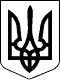 43 СЕСІЯ  ЩАСЛИВЦЕВСЬКОЇ СІЛЬСЬКОЇ РАДИ7 СКЛИКАННЯРІШЕННЯ11.07.2017 р.                                      №676с. ЩасливцевеПро внесення змін до договору оренди земельної ділянкиРозглянувши заяву фізичної особи - підприємця *** щодо впорядкування питань адреси та орендної плати, земельної ділянки що знаходиться в його користуванні на підставі договору оренди землі з відповідними змінами, та надані документи, враховуючі що інше речове право (право оренди) зареєстровано у встановленому законом порядку (номер запису про інше речове право – 21109952), керуючись приписами Закону України "Про оренду землі", Земельного кодексу України, Податкового кодексу України, ст. 26 Закону України "Про місцеве самоврядування в Україні", сесія Щасливцевської сільської ради ВИРІШИЛА:1. Земельній ділянці з кадастровим номером 6522186500:11:005:0181, площею ., код цільового призначення 07.01. (для будівництва та обслуговування об’єктів рекреаційного призначення) що знаходиться у користуванні Фізичної особи-підприємця *** (ідентифікаційний номер ***) кадастровий номер) номер запису про інше речове право – *** присвоїти адресу - вул. Набережна, *** в селі Генічеська Гірка Генічеського району Херсонської області.2. Внести зміни до Договору оренди землі від 25.03.2008 р. зі змінами відповідно до Угоди про внесення змін до договору оренди землі від 04.04.2008 року та Угоди про внесення змін до договору оренди землі від 16.06.2017 року, зареєстрованих в установленому законом порядку у державному реєстрі речових прав на нерухоме майно, номер запису про інше речове право – *** (сторона орендар у Договорі Фізична особа-підприємець *** (ідентифікаційний номер ***)) змінивши у ньому:- адресу земельної ділянки (її місце розташування) у відповідності до п. 1 цього рішення;- розмір орендної плати, визначивши її у розмірі 6% від нормативної грошової оцінки земельної ділянки.3. Доручити сільському голові Плохушко В.О. на виконання цього рішення укласти відповідну додаткову угоду до Договору оренди землі зазначеного у пункті 2 цього рішення.4. Контроль за виконанням даного рішення покласти на постійну депутатську комісію з питань земельних відносин та охорони навколишнього середовища.Сільський голова                                                      В.О. Плохушко